СООБЩЕНИЕо возможном установлении публичного сервитутаАдминистрация Шушенского района в соответствии со ст.ст. 5, 23, 39.37, 39.39, 39.42, 39.43 Земельного кодекса Российской Федерации сообщает о возможном установлении публичного сервитута  на основании ходатайства Публичного акционерного общества «Россети Сибирь» (660021, Красноярский край, г. Красноярск, ул. Бограда, 144а, ОГРН 1052460054327, ИНН 2460069527) в  целях строительства и эксплуатации объектов электросетевого хозяйства, необходимых для технологического присоединения к сетям инженерно-технического обеспечения в соответствии с инвестиционной программой на 2024 – 2028 годы, утвержденной приказом Министерства энергетики Российской Федерации от 19.12.2023 № 23@ «Об утверждении инвестиционной программы ПАО «Россети Сибирь» на 2024 – 2028 годы и изменений, вносимых в инвестиционную программу ПАО «Россети Сибирь», утвержденную приказом Минэнерго России от 24.11.2024 № 27@», договорами об осуществлении технологического присоединения к электрическим сетям от 19.04.2022 №20.2400.3370.22, от 20.04.2022 №20.2400.3929.22, площадью 2484  кв.м в отношении:части земельного участка площадью 106 кв.м, входящей в границы земельного участка с кадастровым номером 24:42:0000000:138, расположенного по адресу: Местоположение установлено относительно ориентира, расположенного в границах участка. Почтовый адрес ориентира: Красноярский край, Шушенский район, от с. Новопокровка до д. Никитино, Краевая автомобильная дорога общего пользования «Шушенское-Сизая»;части земельного участка площадью 1624 кв. м, входящей в границы земельного участка с кадастровым номером 24:42:0501003:401, расположенного по адресу: Россия, Красноярский край, Шушенский район, с. Каптырево, АО «Колос»;части земельного участка площадью 397 кв. м, входящей в границы земельного участка с кадастровым номером 24:42:0501003:404, расположенного по адресу: 662730, Красноярский край, р-н Шушенский, с Каптырево, АО «Колос»;земель, государственная собственность на которые не разграничена, площадью 357 кв.м, расположенных в границах кадастрового квартала 24:42:0501003 по адресу: Красноярский край, Шушенский район. Срок публичного сервитута: 49 (сорок девять) лет.  Правообладатели земельных участков, в отношении которых испрашивается публичный сервитут, и иные заинтересованные лица могут ознакомиться с поступившим ходатайством об установлении публичного сервитута и прилагаемым к нему описанием местоположения границ, а также подать заявление об учете прав на земельные участки в течение 15 дней со дня опубликования настоящего сообщения по адресу: Красноярский край, Шушенский район, пгт Шушенское, ул. Ленина, 64, 1 этаж, кабинет №26, понедельник – пятница с 08-00 до 12-00, с 13-00 до 17-00, e-mail: arshush@43.krskcit.ru, тел. 8 (39139)3-17-64.           Настоящее сообщение опубликовано в газете «Ведомости» Шушенского района, в газете «Сельчанка», размещено на официальном сайте муниципального образования Шушенский район в информационно-телекоммуникационной сети «Интернет»  https://arshush.gosuslugi.ru, на официальном сайте Каптыревского сельсовета Шушенского района Красноярского края в информационно-телекоммуникационной сети «Интернет» http://www.kaptirevo.ru, размещено на информационных щитах.  Глава Шушенского района                                                                                                 Д.В. Джигренюк  Описание местоположения границ публичного сервитутаСВЕДЕНИЯ О ГРАНИЦАХ ПУБЛИЧНОГО СЕРВИТУТАМестоположение границ публичного сервитутаКрасноярский край, Шушенский районКрасноярский край, Шушенский районСистема координатСистема координат МСК 167, зона 4Система координат МСК 167, зона 4Метод определения координатАналитический методАналитический методПлощадь земельного участка2484 кв. м.2484 кв. м.Средняя квадратическая погрешность положения характерной точки (Mt), м0,20,2Обозначение характерных точек границКоординаты, мКоординаты, мОбозначение характерных точек границХY1231312470.9217672.112312477.3817668.733312477.8517669.834312484.4017667.035312483.9017665.876312489.5517662.907312488.8117661.478312488.0517661.479312488.0517659.4110312487.5617658.3011312481.9217661.2612312481.5717660.4313312475.0317663.2414312475.8017665.0515312468.9417668.651312470.9217672.1116312837.0817780.3117312826.4717765.8518312825.0917766.7219312821.2717760.6420312822.1617760.0821312704.1617554.1822312526.3817662.7023312525.8217661.7524312525.8317659.6825312524.4917659.6826312523.7417658.4727312705.9417547.2428312826.4017757.4229312827.3017756.8630312831.1217762.9331312829.8617763.7232312840.3217777.9316312837.0817780.31СВЕДЕНИЯ О ГРАНИЦАХ ПУБЛИЧНОГО СЕРВИТУТАСхема расположения местоположения границ публичного сервитутаСВЕДЕНИЯ О ГРАНИЦАХ ПУБЛИЧНОГО СЕРВИТУТАСхема расположения местоположения границ публичного сервитутаСВЕДЕНИЯ О ГРАНИЦАХ ПУБЛИЧНОГО СЕРВИТУТАСхема расположения местоположения границ публичного сервитутаСВЕДЕНИЯ О ГРАНИЦАХ ПУБЛИЧНОГО СЕРВИТУТАСхема расположения местоположения границ публичного сервитута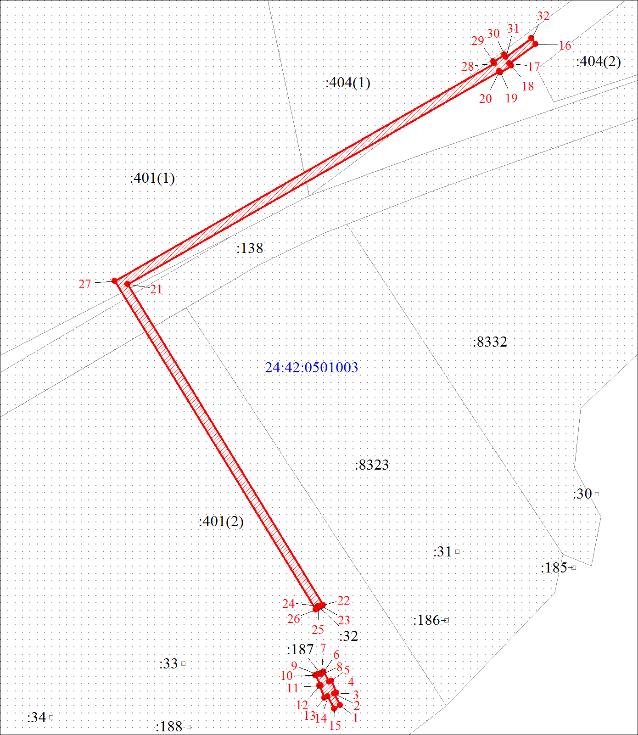 Масштаб 1:2000Масштаб 1:2000Масштаб 1:2000Масштаб 1:2000Условные обозначенияУсловные обозначенияУсловные обозначенияУсловные обозначения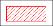 - граница публичного сервитута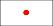 - характерная точка границы объекта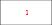 - надписи номеров характерных точек границы объекта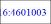 - кадастровый номер квартала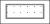 - существующая часть границы, имеющиеся в ЕГРН сведения о которой достаточны для определения ее местоположения 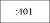 - надписи кадастрового номера земельного участка 